PCPR-RPO-JP-3610/22/19                                                                          Włoszczowa, dn. 11 października 2019 r.ZAPYTANIE OFERTOWEW ramach projektu pn.: „BEZ BARIER” współfinansowanego ze środków Unii Europejskiej 
w ramach Regionalnego Programu Operacyjnego Województwa Świętokrzyskiego na lata 
2014-2020 dla EFS, Oś 9. Włączenie społeczne i walka z ubóstwem, Działanie 9.2 Ułatwienie dostępu do wysokiej jakości usług społecznych i zdrowotnych, Poddziałanie 9.2.1 Rozwój wysokiej jakości usług społecznych.W umowie o dofinansowanie projektu BEZ BARIER (nr umowy RPSW.09.02.01-26-0090/18-00) zamawiający został zobowiązany do dokonywania zamówień w pierwszej kolejności 
u Podmiotów Ekonomii Społecznej Zamawiający: Powiatowe Centrum Pomocy Rodzinieul. Wiśniowa 10, 29-100 WłoszczowaNIP 656 192 30 01Postanowienia ogólne:Zamawiający zastrzega, że o udzielenie zamówienia mogą ubiegać się wyłącznie podmioty ekonomii społecznej świadczące usługi w zakresie przedmiotu zamówienia (Podmioty Ekonomii Społecznej należy rozumieć zgodnie z definicją zawartą w Wytycznych w zakresie przedsięwzięć w obszarze włączenia społecznego i zwalczania ubóstwa z wykorzystaniem środków Europejskiego Funduszu Społecznego i Europejskiego Funduszu Rozwoju Regionalnego na lata 2014-2020). Wykonawca, który nie spełni przedstawionego powyżej warunku zostanie wykluczony z udziału w postępowaniu.Zamawiający zastrzega sobie prawo do zmiany lub uzupełnienia treści niniejszego zapytania ofertowego przed terminem składania ofert. Informacja o wprowadzeniu zmiany lub uzupełnieniu treści zapytania ofertowego zostanie opublikowana na stronie Zamawiającego (www.pcprwloszczowa.pl). Jeżeli wprowadzone zmiany lub uzupełnienia treści zapytania ofertowego będą wymagały zmiany treści ofert, Zamawiający przedłuży termin składania ofert.Przedmiotem    zamówienia   jest   wynajem   sali   szkoleniowej   dla   max.   11 osób 
w okresie październik 2019 r. – listopad 2021 r. na 10 spotkań po 3 godziny, w łącznym wymiarze 30 godzin celem przeprowadzenia grup wsparcia dla uczestników projektu BEZ BARIER
Termin realizacji zamówienia:         październik 2019 r. – listopad 2021 r.Kryteria oceny ofert: 5.1.  Wybór oferty dokonany zostanie w oparciu o następujące kryteria i ich znaczenie:Zamawiający dokona oceny ofert przyznając punkty w ramach poszczególnych kryteriów oceny ofert, przyjmując zasadę, że 1 % = 1 punkt. Najkorzystniejsza oferta 
w odniesieniu do tych kryteriów może uzyskać maksimum 100 pkt. Punkty przyznawane za kryteria będą liczone wg następujących wzorów:Zamawiający udzieli zamówienia Wykonawcy, którego oferta odpowiada wszystkim wymaganiom określonym w niniejszym zapytaniu i została oceniona jako najkorzystniejsza w oparciu o podane kryteria wyboruZamawiający dokonując oceny ofert w oparciu o przedmiotowe kryterium będzie brał pod uwagę podaną w pkt 2 Formularza Ofertowego liczbę osób niepełnosprawnych w rozumieniu ustawy z dnia 27 sierpnia 1997 r. o rehabilitacji zawodowej i społecznej oraz zatrudnianiu osób niepełnosprawnych.Opis sposobu obliczenia ceny:cena oferty ma być wyrażona w PLN zgodnie z polskim systemem płatniczym, 
z dokładnością do drugiego miejsca po przecinku;cena podana w ofercie powinna być cena brutto tzn. powinna obejmować wszystkie koszty wykonawcy związane z realizacja przedmiotu zamówienia, niezbędne do prawidłowego i pełnego jego wykonania oraz uwzględniać wszystkie należne podatki, obciążenia i koszty wynikające z realizacji zamówienia, jak również ewentualne upusty i rabaty skalkulowane przez Wykonawcę;Składanie ofert:Termin składania ofert upływa 18 października 2019 r. Miejscem składania ofert jest: Powiatowe Centrum Pomocy Rodzinie,  
ul. Wiśniowa 10, 29-100 Włoszczowa, pokój 208 -  w godzinach urzędowania, tj. od godz. 7.30- do 15.30 od poniedziałku do piątku. Dopuszczalna forma składania ofert: osobiście w Powiatowym Centrum Pomocy Rodzinie z dopiskiem „Wynajem sali szkoleniowej” lub  w formie skanów 
na adres mailowy zamowienia@pcprwloszczowa.plUprawniona osoba do kontaktowania się z oferentami:Jolanta Pękala, tel. 41 39 44993Wszelkie pytania odnoście sposobu złożenia oferty oraz realizacji zamówienia  należy sformułować na piśmie i przesłać na adres: Powiatowe Centrum Pomocy Rodzinie 
we Włoszczowie , ul. Wiśniowa 10, 29-100 Włoszczowa, faxem- 41 39 44993, na adres mailowy zamowienia@pcprwloszczowa.plKlauzula informacyjna:Na podstawie art. 13 Rozporządzenia Parlamentu Europejskiego I rady ( UE) 2016/679 z dnia 27 kwietnia 2016 r. w sprawie ochrony osób fizycznych w związku z przetwarzaniem danych osobowych i w sprawie swobodnego przepływu takich danych oraz uchylenia dyrektywy 95/46/WE ( ogólne rozporządzanie o ochronie danych ) puli.  (Dz. Urz. UE nr  119 z 04.05.2016) informujmy, że:Administratorem danych osobowych jest Powiatowe Centrum Pomocy Rodzinie 
we Włoszczowie, ul. Wiśniowa 10, 29-100 Włoszczowa , telefon kontaktowy: 
41 39 44 993,W sprawach z zakresu ochrony danych osobowych można kontaktować się z Inspektorem Ochrony Danych  p. Dariuszem Padała pod adresem email: insperktor@cbi24.pl  oraz nr telefonu 575-001-259Dane osobowe przetwarzane będą w celu wyboru wykonawcy na podstawie   przeprowadzonego postępowania o udzielenie zamówienie w ramach projektu ,, Bez Barier”,Dane osobowe będą przetwarzane przez okres niezbędny do realizacji w/w celu z uwzględnieniem okresów przechowywania w przepisów odrębnych, w tym przepisów archiwalnychPodstawą prawną przetwarzania danych jest art. 6 ust 1 li. c oraz art. 9 ust. 2 lit. g w/w Rozporządzenia.Odbiorcami danych osobowych będą podmioty upoważnione na podstawie przepisów prawa.Osoba, której dane osobowe dotyczą, posiada:- na podstawie art. 15 w/w Rozporządzenia prawo dostępu do danych osobowych Pani/Pana   dotyczących;- na podstawie art. 16 w/w Rozporządzenia prawo do sprostowania Pani/ Pana danych osobowych ( Wyjaśnienie: skorzystanie z prawa do sprostowania nie może skutkować zamianą wyniku postępowania o zapytanie ofertowe ani zmiana postanowień umowy oraz nie może naruszać integralności protokołu/ notatki służbowej oraz jego załączników);- na postawie art. 18 w/w Rozporządzenia prawo żądania od administratora ograniczenia przetwarzania danych osobowych z zastrzeżeniem przypadków, o których mowa w  art. 18 ust 2 w/w Rozporządzenia. ( Wyjaśnienie: prawo do ograniczenia przetwarzania nie ma zastosowania w odniesieniu do przechowywania w celu zapewniania korzystania ze środków ochrony prawnej lub w celu ochrony praw innej osoby fizycznej lub prawnej, lub z uwagi na ważne względy interesu publicznego Unii Europejskiej lub państwa członkowskiego);- prawo do wniesienia skargi do Prezesa Urzędu Ochrony Danych Osobowych, gdy uzna Pani/ Pan że przetwarzanie danych osobowych Pani/ Pana dotyczących narusza przepisy w/w Rozporządzenia;     8)   Osobie, której dane osobowe dotyczą, nie przysługuje:- w związku z art.. 17 ust 3 lit. b, d lub we w/w Rozporządzenia prawo do usunięcia danych osobowych;- prawo do przenoszenia danych osobowych, o których mowa w art. 20 w/w Rozporządzenia;-  na podstawie art. 21 RODO prawo sprzeciwu, wobec przetwarzania danych osobowych, gdyż podstawą prawną przetwarzania Pani/Pana danych osobowych jest art. 6 ust. 1 lit. c w/w Rozporządzenia.Wymagane dokumenty:Formularz ofertowy  – Załącznik nr 1Oświadczenie o wyrażeniu zgody na przetwarzanie danych osobowych – Załącznik nr 2Dokument potwierdzający, że Wykonawca jest podmiotem  ekonomii społecznej świadczącym usługi w zakresie przedmiotu zamówienia (Podmioty Ekonomii Społecznej należy rozumieć zgodnie z definicją zawartą w Wytycznych w zakresie przedsięwzięć w obszarze włączenia społecznego i zwalczania ubóstwa z wykorzystaniem środków Europejskiego Funduszu Społecznego i Europejskiego Funduszu Rozwoju Regionalnego na lata 2014-2020).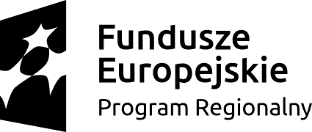 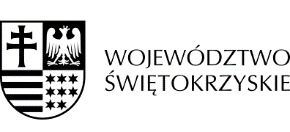 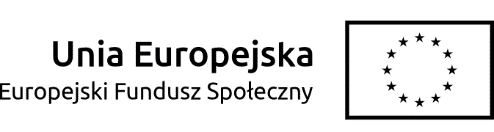 Nr kryt.Opis kryteriów ocenyZnaczenieCena brutto80%Liczba osób niepełnosprawnych zatrudnionych do realizacji zamówienia20%Nr kryt.Wzór1.Cena bruttoLiczba punktów = Cn/Cb x 80gdzie: - Cn – najniższa cena spośród wszystkich ofert nieodrzuconych - Cb – cena oferty badanej   80 –wskaźnik stałyPunkty za kryterium „Liczba osób niepełnosprawnych zatrudnionych do realizacji zamówienia”  zostaną przyznane w skali punktowej do 20 pkt 
w następujący sposób:jeżeli do realizacji zamówienia w danej części zostanie zatrudniona jedna osoba niepełnosprawna w rozumieniu ustawy z dnia 27 sierpnia 1997 r. o rehabilitacji zawodowej i społecznej oraz zatrudnianiu osób niepełnosprawnych – 10 pkt,jeżeli do realizacji zamówienia w danej części zostaną zatrudnione dwie lub więcej osób niepełnosprawnych w rozumieniu ustawy z dnia 27 sierpnia 1997 r. o rehabilitacji zawodowej i społecznej oraz zatrudnianiu osób niepełnosprawnych – 20 pkt,